              Erişkin hematoloji kliniği RT-PCR ile Kimerizm takip formu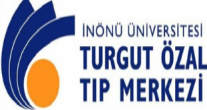 Ad/soyadı (Alıcı):Ad/soyadı (Alıcı):Ad/soyadı (Alıcı):Ad/soyadı (Alıcı):Ad/soyadı (Alıcı):Ad/soyadı (Alıcı):Tanı:Tanı:Tanı:Tanı:Tanı:Allojeneik Kök Hücre Nakli yapılma tarihi:Allojeneik Kök Hücre Nakli yapılma tarihi:Allojeneik Kök Hücre Nakli yapılma tarihi:Allojeneik Kök Hücre Nakli yapılma tarihi:Allojeneik Kök Hücre Nakli yapılma tarihi:Allojeneik Kök Hücre Nakli yapılma tarihi:Kaçını nakil:Kaçını nakil:Kaçını nakil:Kaçını nakil:Kaçını nakil:Engrafman süresi : Nötrofil engrafmanı: ……...+.günEngrafman süresi : Nötrofil engrafmanı: ……...+.günEngrafman süresi : Nötrofil engrafmanı: ……...+.günEngrafman süresi : Nötrofil engrafmanı: ……...+.günEngrafman süresi : Nötrofil engrafmanı: ……...+.günEngrafman süresi : Nötrofil engrafmanı: ……...+.günTrombosit engrafmanı: ……....+.gün    Trombosit engrafmanı: ……....+.gün    Trombosit engrafmanı: ……....+.gün    Trombosit engrafmanı: ……....+.gün    Trombosit engrafmanı: ……....+.gün    Nakil Tipi        HLA tam uyumlu:  Akraba                    -                       Akraba dışı        HLA tam uyumlu:  Akraba                    -                       Akraba dışı        HLA tam uyumlu:  Akraba                    -                       Akraba dışı        HLA tam uyumlu:  Akraba                    -                       Akraba dışı        HLA tam uyumlu:  Akraba                    -                       Akraba dışı        HLA tam uyumlu:  Akraba                    -                       Akraba dışı        HLA tam uyumlu:  Akraba                    -                       Akraba dışı        HLA tam uyumlu:  Akraba                    -                       Akraba dışı        HLA tam uyumlu:  Akraba                    -                       Akraba dışı        HLA tam uyumlu:  Akraba                    -                       Akraba dışıNakil Tipi        Haploidentik Kök Hücre Nakli            -    Uyumsuz antijen sayısı:…..….          Haploidentik Kök Hücre Nakli            -    Uyumsuz antijen sayısı:…..….          Haploidentik Kök Hücre Nakli            -    Uyumsuz antijen sayısı:…..….          Haploidentik Kök Hücre Nakli            -    Uyumsuz antijen sayısı:…..….          Haploidentik Kök Hücre Nakli            -    Uyumsuz antijen sayısı:…..….          Haploidentik Kök Hücre Nakli            -    Uyumsuz antijen sayısı:…..….          Haploidentik Kök Hücre Nakli            -    Uyumsuz antijen sayısı:…..….          Haploidentik Kök Hücre Nakli            -    Uyumsuz antijen sayısı:…..….          Haploidentik Kök Hücre Nakli            -    Uyumsuz antijen sayısı:…..….          Haploidentik Kök Hücre Nakli            -    Uyumsuz antijen sayısı:…..….  VericiAd-Soyad:Ad-Soyad:Ad-Soyad:Ad-Soyad:Ad-Soyad:Ad-Soyad:Yaş/cinsiyet:Yaş/cinsiyet:Yaş/cinsiyet:Yaş/cinsiyet:VericiYakınlık derecesi:                                            Yakınlık derecesi:                                            Yakınlık derecesi:                                            Yakınlık derecesi:                                            Yakınlık derecesi:                                            Yakınlık derecesi:                                            Yakınlık derecesi:                                            Yakınlık derecesi:                                            Yakınlık derecesi:                                            Yakınlık derecesi:                                             Allojeneik kök hücre nakli öncesi kimerizm çalışması ( 1-10 gün önce) Allojeneik kök hücre nakli öncesi kimerizm çalışması ( 1-10 gün önce) Allojeneik kök hücre nakli öncesi kimerizm çalışması ( 1-10 gün önce) Allojeneik kök hücre nakli öncesi kimerizm çalışması ( 1-10 gün önce) Allojeneik kök hücre nakli öncesi kimerizm çalışması ( 1-10 gün önce) Allojeneik kök hücre nakli öncesi kimerizm çalışması ( 1-10 gün önce) Allojeneik kök hücre nakli öncesi kimerizm çalışması ( 1-10 gün önce) Allojeneik kök hücre nakli öncesi kimerizm çalışması ( 1-10 gün önce) Allojeneik kök hücre nakli öncesi kimerizm çalışması ( 1-10 gün önce) Allojeneik kök hücre nakli öncesi kimerizm çalışması ( 1-10 gün önce) Allojeneik kök hücre nakli öncesi kimerizm çalışması ( 1-10 gün önce)      Alıcı (……...../……../………….)                                                       Verici   (……...../……../………….)          Alıcı (……...../……../………….)                                                       Verici   (……...../……../………….)          Alıcı (……...../……../………….)                                                       Verici   (……...../……../………….)          Alıcı (……...../……../………….)                                                       Verici   (……...../……../………….)          Alıcı (……...../……../………….)                                                       Verici   (……...../……../………….)          Alıcı (……...../……../………….)                                                       Verici   (……...../……../………….)          Alıcı (……...../……../………….)                                                       Verici   (……...../……../………….)          Alıcı (……...../……../………….)                                                       Verici   (……...../……../………….)          Alıcı (……...../……../………….)                                                       Verici   (……...../……../………….)          Alıcı (……...../……../………….)                                                       Verici   (……...../……../………….)          Alıcı (……...../……../………….)                                                       Verici   (……...../……../………….)    Allojeneik Kök Hücre Nakli sonrası kimerizm takibiAllojeneik Kök Hücre Nakli sonrası kimerizm takibiAllojeneik Kök Hücre Nakli sonrası kimerizm takibiAllojeneik Kök Hücre Nakli sonrası kimerizm takibiAllojeneik Kök Hücre Nakli sonrası kimerizm takibiAllojeneik Kök Hücre Nakli sonrası kimerizm takibiAllojeneik Kök Hücre Nakli sonrası kimerizm takibiAllojeneik Kök Hücre Nakli sonrası kimerizm takibiAllojeneik Kök Hücre Nakli sonrası kimerizm takibiAllojeneik Kök Hücre Nakli sonrası kimerizm takibiAllojeneik Kök Hücre Nakli sonrası kimerizm takibiTakip periyoduTakip periyodu     Hematolojik parametreler     Hematolojik parametreler     Hematolojik parametreler     Hematolojik parametrelerKimerizm (%)Kimerizm (%)               Sonuç*               Sonuç*               Sonuç*Takip periyoduTakip periyoduHgb WBCANCPlt Kimerizm (%)Kimerizm (%)     TamMiks  Yok     1. ay  …..../…….../…..…...… 1. ay  …..../…….../…..…...…2. ay  …..../…….../…..…...…2. ay  …..../…….../…..…...…3. ay  …..../…….../…..…...…3. ay  …..../…….../…..…...…6. ay …..../…….../…..…...…6. ay …..../…….../…..…...…9. ay  …..../…….../…..…...…9. ay  …..../…….../…..…...…12.ay  …..../…….../…..…...…12.ay  …..../…….../…..…...…18.ay  …..../…….../…..…...…18.ay  …..../…….../…..…...…24. ay …..../…….../…..…...…24. ay …..../…….../…..…...…36.ay …..../…….../…..…...…36.ay …..../…….../…..…...…48. ay…..../…….../…..…...…48. ay…..../…….../…..…...…Tam (ful) kimerizm: Alıcıda verici kaynaklı hücrelerin >%95 bulunması.*Karma (miks) kimerizm: Alıcıda verici kaynaklı hücrelerin %5-95 arasında bulunması.*Tam (ful) kimerizm: Alıcıda verici kaynaklı hücrelerin >%95 bulunması.*Karma (miks) kimerizm: Alıcıda verici kaynaklı hücrelerin %5-95 arasında bulunması.*Tam (ful) kimerizm: Alıcıda verici kaynaklı hücrelerin >%95 bulunması.*Karma (miks) kimerizm: Alıcıda verici kaynaklı hücrelerin %5-95 arasında bulunması.*Tam (ful) kimerizm: Alıcıda verici kaynaklı hücrelerin >%95 bulunması.*Karma (miks) kimerizm: Alıcıda verici kaynaklı hücrelerin %5-95 arasında bulunması.*Tam (ful) kimerizm: Alıcıda verici kaynaklı hücrelerin >%95 bulunması.*Karma (miks) kimerizm: Alıcıda verici kaynaklı hücrelerin %5-95 arasında bulunması.*Tam (ful) kimerizm: Alıcıda verici kaynaklı hücrelerin >%95 bulunması.*Karma (miks) kimerizm: Alıcıda verici kaynaklı hücrelerin %5-95 arasında bulunması.*Tam (ful) kimerizm: Alıcıda verici kaynaklı hücrelerin >%95 bulunması.*Karma (miks) kimerizm: Alıcıda verici kaynaklı hücrelerin %5-95 arasında bulunması.*Tam (ful) kimerizm: Alıcıda verici kaynaklı hücrelerin >%95 bulunması.*Karma (miks) kimerizm: Alıcıda verici kaynaklı hücrelerin %5-95 arasında bulunması.*Tam (ful) kimerizm: Alıcıda verici kaynaklı hücrelerin >%95 bulunması.*Karma (miks) kimerizm: Alıcıda verici kaynaklı hücrelerin %5-95 arasında bulunması.*Tam (ful) kimerizm: Alıcıda verici kaynaklı hücrelerin >%95 bulunması.*Karma (miks) kimerizm: Alıcıda verici kaynaklı hücrelerin %5-95 arasında bulunması.*Tam (ful) kimerizm: Alıcıda verici kaynaklı hücrelerin >%95 bulunması.*Karma (miks) kimerizm: Alıcıda verici kaynaklı hücrelerin %5-95 arasında bulunması.*Kimerizm testleri için periferik kan kullanılır (Akut lösemili hastalarda nükslerin erken değerlendirmek için kemik iliği örnekleri kullanılabilir)Kimerizm testleri için kan EDTA’lı tüpe (CBC tüpüne) alınır (4-5 ml).Bone Marrow Transplantation (2007) 39, 285–291Kimerizm testleri için periferik kan kullanılır (Akut lösemili hastalarda nükslerin erken değerlendirmek için kemik iliği örnekleri kullanılabilir)Kimerizm testleri için kan EDTA’lı tüpe (CBC tüpüne) alınır (4-5 ml).Bone Marrow Transplantation (2007) 39, 285–291Kimerizm testleri için periferik kan kullanılır (Akut lösemili hastalarda nükslerin erken değerlendirmek için kemik iliği örnekleri kullanılabilir)Kimerizm testleri için kan EDTA’lı tüpe (CBC tüpüne) alınır (4-5 ml).Bone Marrow Transplantation (2007) 39, 285–291Kimerizm testleri için periferik kan kullanılır (Akut lösemili hastalarda nükslerin erken değerlendirmek için kemik iliği örnekleri kullanılabilir)Kimerizm testleri için kan EDTA’lı tüpe (CBC tüpüne) alınır (4-5 ml).Bone Marrow Transplantation (2007) 39, 285–291Kimerizm testleri için periferik kan kullanılır (Akut lösemili hastalarda nükslerin erken değerlendirmek için kemik iliği örnekleri kullanılabilir)Kimerizm testleri için kan EDTA’lı tüpe (CBC tüpüne) alınır (4-5 ml).Bone Marrow Transplantation (2007) 39, 285–291Kimerizm testleri için periferik kan kullanılır (Akut lösemili hastalarda nükslerin erken değerlendirmek için kemik iliği örnekleri kullanılabilir)Kimerizm testleri için kan EDTA’lı tüpe (CBC tüpüne) alınır (4-5 ml).Bone Marrow Transplantation (2007) 39, 285–291Kimerizm testleri için periferik kan kullanılır (Akut lösemili hastalarda nükslerin erken değerlendirmek için kemik iliği örnekleri kullanılabilir)Kimerizm testleri için kan EDTA’lı tüpe (CBC tüpüne) alınır (4-5 ml).Bone Marrow Transplantation (2007) 39, 285–291Kimerizm testleri için periferik kan kullanılır (Akut lösemili hastalarda nükslerin erken değerlendirmek için kemik iliği örnekleri kullanılabilir)Kimerizm testleri için kan EDTA’lı tüpe (CBC tüpüne) alınır (4-5 ml).Bone Marrow Transplantation (2007) 39, 285–291Kimerizm testleri için periferik kan kullanılır (Akut lösemili hastalarda nükslerin erken değerlendirmek için kemik iliği örnekleri kullanılabilir)Kimerizm testleri için kan EDTA’lı tüpe (CBC tüpüne) alınır (4-5 ml).Bone Marrow Transplantation (2007) 39, 285–291Kimerizm testleri için periferik kan kullanılır (Akut lösemili hastalarda nükslerin erken değerlendirmek için kemik iliği örnekleri kullanılabilir)Kimerizm testleri için kan EDTA’lı tüpe (CBC tüpüne) alınır (4-5 ml).Bone Marrow Transplantation (2007) 39, 285–291Kimerizm testleri için periferik kan kullanılır (Akut lösemili hastalarda nükslerin erken değerlendirmek için kemik iliği örnekleri kullanılabilir)Kimerizm testleri için kan EDTA’lı tüpe (CBC tüpüne) alınır (4-5 ml).Bone Marrow Transplantation (2007) 39, 285–291